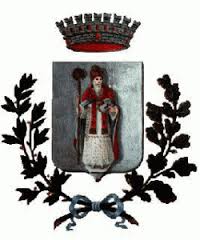 COMUNE DI PORANOIN OCCASIONE DEL RECENTE AVVIO DELLA RACCOLTA DIFFERENZIATA DEI RIFIUTI E DEL PROSSIMO INIZIO DEI LAVORI PREVISTI DAL PROGRAMMA URBANO COMPLESSO (P.U.C.3), IL COMUNE DI PORANO ORGANIZZA DUE INIZIATIVE PUBBLICHE ALLE QUALI ’ INVITATA A PARTECIPARE:LUNEDI’ 9 NOVEMBRE 2015 ORE 18,00 TEATRO S.CRISTINA“IL NUOVO PIANO D’AMBITO DEI RIFIUTI DELL’ATI4 UMBRIA”INTERVIENEING. ROBERTO SPINSANTI –DIRETTORE ATI4 UMBRIAMERCOLEDI’ 11 NOVEMBRE 2015 ORE 18,00TEATRO S.CRISTINA“INTERVENTI DEL PUC 3 SUL TERRITORIO COMUNALE DI PORANO”INTERVIENEARCH. LIVIO FARINA – COMPONENTE TEAM DI PROGETTO PUC3PER MOTIVI ORGANIZZATIVI, L’INIZIATIVA DEL 9 NOVEMBRE SOSTITUISCE QUELLA GIA’ PREVISTA DEL 6 NOVEMBRE.